Votre inscription sera définitive après réception de votre dossier complet. LA VENTE DE BOISSON ET DE NOURRITURE PAR LES EXPOSANTS EST INTERDITE.Les exposants peuvent réserver 1 ou 2 emplacements qui mesurent chacun 3 mètres linéaires.Le dossier doit comprendre :L’attestation ci-dessousUne photocopie d’une pièce d’identité à votre nomLe règlement en espèces ou chèqueRenseignements par téléphone au 06 19 58 40 88 ou par e-mail à l'adresse pedavilermontpellier@gmail.com. . . . . . . . . . . . . . . . . .  . . . . . . . . .  . . . . . . . . .  . . . . . . . . .  . . . . . . . . .  . . . . . . . . .  . . . . . . . . .  . . . . . . . . .  .    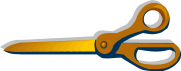 ATTESTATION - INSCRIPTION VIDE-GRENIER
se déroulant le samedi 21 mai 2022, dans la cour des écoles Charles Daviler et Pauline Kergomard, entrée au 5 rue du Colonel Marchand 34090 MontpellierÀ COMPLÉTER ENTIÈREMENT SVP (en majuscules)Je soussigné·e,Déclare sur l’honneur :- de ne pas être commerçant·e- de ne vendre que des objets personnels et usagés (Article L 310-2 du Code de commerce)Fait à........................ le........................Signature
Ci-joint règlement de :- 5 € par emplacement 
Attestation devant être remise à l’organisateur qui la joindra au registre pour remise à la coopérative de l'école Charles Daviler.Nom :..................................... Prénom....................................Né·e le..................à........................... . . . ..: Département :..................Adresse :...................................................................................................................................................................................................................................................................Tél....................... E-mail :.............................................Titulaire de la pièce d’identité N°.......................................................... Délivrée le...........................par....................................